Children's Advocacy Center of Illinois (CACI)2019 Champions of Children Conference 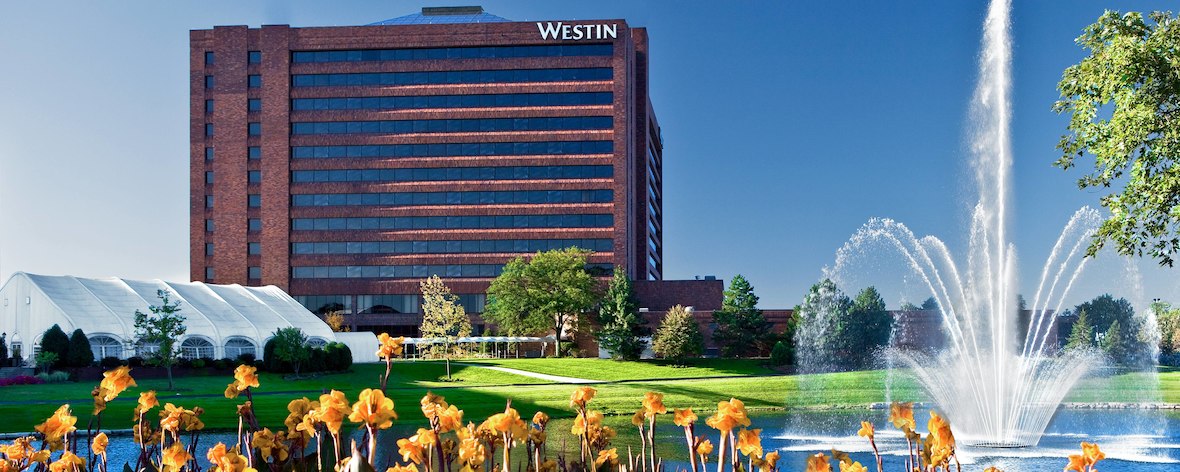 Attendees wishing to stay at The Westin Chicago Northwest will be responsible for making their own reservations here or by calling 1-888-627-8510.  Guests making such reservations must identify themselves as members of "Children's Advocacy Centers of Illinois - Champions of Children Conference 2019". All reservations must be guaranteed with a major credit card. Should a cancellation be necessary, a guest must cancel within 48 hours before the check-in date.  If this is not done, the hotel may charge the credit card one night's room fee plus any applicable taxes. Room rate of $113.00 per night, (current government per diem), plus tax per night. Rate includes guest room internet.The cut-off date for for reserving rooms in the room block is 5:00 pm on February 15, 2019.